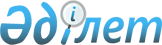 "Жеке сот орындаушыларының қаулыларының үлгілік нысандарын бекіту туралы" Қазақстан Республикасы Әділет министрінің 2019 жылғы 28 наурыздағы № 148 бұйрығына өзгерістер мен толықтыру енгізу туралыҚазақстан Республикасы Әділет министрінің м.а. 2023 жылғы 27 қаңтардағы № 74 бұйрығы. Қазақстан Республикасының Әділет министрлігінде 2023 жылғы 6 ақпанда № 31852 болып тіркелді
      БҰЙЫРАМЫН:
      1. "Жеке сот орындаушыларының қаулыларының үлгілік нысандарын бекіту туралы" Қазақстан Республикасы Әділет министрінің 2019 жылғы 28 наурыздағы № 148 бұйрығына (Нормативтік құқықтық актілерді мемлекеттік тіркеу тізілімінде № 18493 болып тіркелген) мынадай өзгерістер мен толықтыру енгізілсін:
      көрсетілген бұйрықтың 2-тармағы келесі редакцияда жазылсын:
      "2. Осы бұйрықтың 42-қосымшасына сәйкес Қазақстан Республикасы Әділет министрінің кейбір бұйрықтарының күші жойылды деп танылсын";
      көрсетілген бұйрықтағы 1-қосымшаның 5-тармағы келесі редакцияда жазылсын:
      "5. Жеке сот орындаушысының қаулысы шығарылған күнінен бастап күшіне енеді, міндетті түрде орындалуға тиіс және оған Қазақстан Республикасының Әкімшілік рәсімдік-процестік кодексіне сәйкес шағым жасалуы мүмкін. 
      Сот орындаушысының атқарушылық құжаттарды орындау жөніндегі әрекеттеріне (әрекетсіздігіне) талап қою әрекет жасалған (әрекет жасаудан бас тартылған) күннен бастап немесе сот орындаушысының әрекет жасау уақыты мен орны туралы хабарланбаған өндіріп алушыға немесе борышкерге ол туралы белгілі болған күннен бастап он жұмыс күні ішінде сотқа беріледі";
      көрсетілген бұйрықтағы 2-қосымшадағы 4-тармағы келесі редакцияда жазылсын:
      "4. Жеке сот орындаушысының қаулысы шығарылған күнінен бастап күшіне енеді, міндетті түрде орындалуға тиіс және оған Қазақстан Республикасының Әкімшілік рәсімдік-процестік кодексіне сәйкес шағым жасалуы мүмкін. 
      Сот орындаушысының атқарушылық құжаттарды орындау жөніндегі әрекеттеріне (әрекетсіздігіне) талап қою әрекет жасалған (әрекет жасаудан бас тартылған) күннен бастап немесе сот орындаушысының әрекет жасау уақыты мен орны туралы хабарланбаған өндіріп алушыға немесе борышкерге ол туралы белгілі болған күннен бастап он жұмыс күні ішінде сотқа беріледі";
      көрсетілген бұйрықтағы 3-қосымшаның 3-тармағы келесі редакцияда жазылсын:
      "3. Жеке сот орындаушысының қаулысы шығарылған күнінен бастап күшіне енеді, міндетті түрде орындалуға тиіс және оған Қазақстан Республикасының Әкімшілік рәсімдік-процестік кодексіне сәйкес шағым жасалуы мүмкін. 
      Сот орындаушысының атқарушылық құжаттарды орындау жөніндегі әрекеттеріне (әрекетсіздігіне) талап қою әрекет жасалған (әрекет жасаудан бас тартылған) күннен бастап немесе сот орындаушысының әрекет жасау уақыты мен орны туралы хабарланбаған өндіріп алушыға немесе борышкерге ол туралы белгілі болған күннен бастап он жұмыс күні ішінде сотқа беріледі";
      көрсетілген бұйрықтағы 4-қосымшаның 3-тармағы келесі редакцияда жазылсын:
      "3. Жеке сот орындаушысының қаулысы шығарылған күнінен бастап күшіне енеді, міндетті түрде орындалуға тиіс және оған Қазақстан Республикасының Әкімшілік рәсімдік-процестік кодексіне сәйкес шағым жасалуы мүмкін. 
      Сот орындаушысының атқарушылық құжаттарды орындау жөніндегі әрекеттеріне (әрекетсіздігіне) талап қою әрекет жасалған (әрекет жасаудан бас тартылған) күннен бастап немесе сот орындаушысының әрекет жасау уақыты мен орны туралы хабарланбаған өндіріп алушыға немесе борышкерге ол туралы белгілі болған күннен бастап он жұмыс күні ішінде сотқа беріледі";
      көрсетілген бұйрықтағы 5-қосымшаның 4-тармағы келесі редакцияда жазылсын:
      "4. Жеке сот орындаушысының қаулысы шығарылған күнінен бастап күшіне енеді, міндетті түрде орындалуға тиіс және оған Қазақстан Республикасының Әкімшілік рәсімдік-процестік кодексіне сәйкес шағым жасалуы мүмкін. 
      Сот орындаушысының атқарушылық құжаттарды орындау жөніндегі әрекеттеріне (әрекетсіздігіне) талап қою әрекет жасалған (әрекет жасаудан бас тартылған) күннен бастап немесе сот орындаушысының әрекет жасау уақыты мен орны туралы хабарланбаған өндіріп алушыға немесе борышкерге ол туралы белгілі болған күннен бастап он жұмыс күні ішінде сотқа беріледі";
      көрсетілген бұйрықтағы 6-қосымшаның 4-тармағы келесі редакцияда жазылсын:
      "4. Жеке сот орындаушысының қаулысы шығарылған күнінен бастап күшіне енеді, міндетті түрде орындалуға тиіс және оған Қазақстан Республикасының Әкімшілік рәсімдік-процестік кодексіне сәйкес шағым жасалуы мүмкін. 
      Сот орындаушысының атқарушылық құжаттарды орындау жөніндегі әрекеттеріне (әрекетсіздігіне) талап қою әрекет жасалған (әрекет жасаудан бас тартылған) күннен бастап немесе сот орындаушысының әрекет жасау уақыты мен орны туралы хабарланбаған өндіріп алушыға немесе борышкерге ол туралы белгілі болған күннен бастап он жұмыс күні ішінде сотқа беріледі";
      көрсетілген бұйрықтағы 7-қосымшаның 5-тармағы келесі редакцияда жазылсын:
      "5. Жеке сот орындаушысының қаулысы шығарылған күнінен бастап күшіне енеді, міндетті түрде орындалуға тиіс және оған Қазақстан Республикасының Әкімшілік рәсімдік-процестік кодексіне сәйкес шағым жасалуы мүмкін. 
      Сот орындаушысының атқарушылық құжаттарды орындау жөніндегі әрекеттеріне (әрекетсіздігіне) талап қою әрекет жасалған (әрекет жасаудан бас тартылған) күннен бастап немесе сот орындаушысының әрекет жасау уақыты мен орны туралы хабарланбаған өндіріп алушыға немесе борышкерге ол туралы белгілі болған күннен бастап он жұмыс күні ішінде сотқа беріледі";
      көрсетілген бұйрықтағы 9-қосымшаның 3-тармағы келесі редакцияда жазылсын:
      "3. Жеке сот орындаушысының қаулысы шығарылған күнінен бастап күшіне енеді, міндетті түрде орындалуға тиіс және оған Қазақстан Республикасының Әкімшілік рәсімдік-процестік кодексіне сәйкес шағым жасалуы мүмкін. 
      Сот орындаушысының атқарушылық құжаттарды орындау жөніндегі әрекеттеріне (әрекетсіздігіне) талап қою әрекет жасалған (әрекет жасаудан бас тартылған) күннен бастап немесе сот орындаушысының әрекет жасау уақыты мен орны туралы хабарланбаған өндіріп алушыға немесе борышкерге ол туралы белгілі болған күннен бастап он жұмыс күні ішінде сотқа беріледі";
      көрсетілген бұйрықтағы 10-қосымшаның 4-тармағы келесі редакцияда жазылсын:
      "4. Жеке сот орындаушысының қаулысы шығарылған күнінен бастап күшіне енеді, міндетті түрде орындалуға тиіс және оған Қазақстан Республикасының Әкімшілік рәсімдік-процестік кодексіне сәйкес шағым жасалуы мүмкін. 
      Сот орындаушысының атқарушылық құжаттарды орындау жөніндегі әрекеттеріне (әрекетсіздігіне) талап қою әрекет жасалған (әрекет жасаудан бас тартылған) күннен бастап немесе сот орындаушысының әрекет жасау уақыты мен орны туралы хабарланбаған өндіріп алушыға немесе борышкерге ол туралы белгілі болған күннен бастап он жұмыс күні ішінде сотқа беріледі";
      көрсетілген бұйрықтағы 11-қосымшаның:
      5-тармағы келесі редакцияда жазылсын:
      "5. Жеке сот орындаушысының қаулысы шығарылған күнінен бастап күшіне енеді, міндетті түрде орындалуға тиіс және оған Қазақстан Республикасының Әкімшілік рәсімдік-процестік кодексіне сәйкес шағым жасалуы мүмкін. 
      Сот орындаушысының атқарушылық құжаттарды орындау жөніндегі әрекеттеріне (әрекетсіздігіне) талап қою әрекет жасалған (әрекет жасаудан бас тартылған) күннен бастап немесе сот орындаушысының әрекет жасау уақыты мен орны туралы хабарланбаған өндіріп алушыға немесе борышкерге ол туралы белгілі болған күннен бастап он жұмыс күні ішінде сотқа беріледі";
      келесі мазмұндағы 6-тармақпен толықтырылсын:
      "6. Атқарушылық құжатты мәжбүрлеп орындатуға берудің көзделген мерзімі өткен жағдайларда атқарушылық іс жүргізу шегінде қабылданған мәжбүрлеп орындату шаралары жойылуға жатады";
      көрсетілген бұйрықтағы 12-қосымшаның 4-тармағы келесі редакцияда жазылсын:
      "4. Жеке сот орындаушысының қаулысы шығарылған күнінен бастап күшіне енеді, міндетті түрде орындалуға тиіс және оған Қазақстан Республикасының Әкімшілік рәсімдік-процестік кодексіне сәйкес шағым жасалуы мүмкін. 
      Сот орындаушысының атқарушылық құжаттарды орындау жөніндегі әрекеттеріне (әрекетсіздігіне) талап қою әрекет жасалған (әрекет жасаудан бас тартылған) күннен бастап немесе сот орындаушысының әрекет жасау уақыты мен орны туралы хабарланбаған өндіріп алушыға немесе борышкерге ол туралы белгілі болған күннен бастап он жұмыс күні ішінде сотқа беріледі";
      көрсетілген бұйрықтағы 13-қосымшаның 5-тармағы келесі редакцияда жазылсын:
      "5. Жеке сот орындаушысының қаулысы шығарылған күнінен бастап күшіне енеді, міндетті түрде орындалуға тиіс және оған Қазақстан Республикасының Әкімшілік рәсімдік-процестік кодексіне сәйкес шағым жасалуы мүмкін. 
      Сот орындаушысының атқарушылық құжаттарды орындау жөніндегі әрекеттеріне (әрекетсіздігіне) талап қою әрекет жасалған (әрекет жасаудан бас тартылған) күннен бастап немесе сот орындаушысының әрекет жасау уақыты мен орны туралы хабарланбаған өндіріп алушыға немесе борышкерге ол туралы белгілі болған күннен бастап он жұмыс күні ішінде сотқа беріледі";
      көрсетілген бұйрықтағы 14-қосымшаның 4-тармағы келесі редакцияда жазылсын:
      "4. Жеке сот орындаушысының қаулысы шығарылған күнінен бастап күшіне енеді, міндетті түрде орындалуға тиіс және оған Қазақстан Республикасының Әкімшілік рәсімдік-процестік кодексіне сәйкес шағым жасалуы мүмкін. 
      Сот орындаушысының атқарушылық құжаттарды орындау жөніндегі әрекеттеріне (әрекетсіздігіне) талап қою әрекет жасалған (әрекет жасаудан бас тартылған) күннен бастап немесе сот орындаушысының әрекет жасау уақыты мен орны туралы хабарланбаған өндіріп алушыға немесе борышкерге ол туралы белгілі болған күннен бастап он жұмыс күні ішінде сотқа беріледі";
      көрсетілген бұйрықтағы 15-қосымшаның 6-тармағы келесі редакцияда жазылсын:
      "6. Жеке сот орындаушысының қаулысы шығарылған күнінен бастап күшіне енеді, міндетті түрде орындалуға тиіс және оған Қазақстан Республикасының Әкімшілік рәсімдік-процестік кодексіне сәйкес шағым жасалуы мүмкін. 
      Сот орындаушысының атқарушылық құжаттарды орындау жөніндегі әрекеттеріне (әрекетсіздігіне) талап қою әрекет жасалған (әрекет жасаудан бас тартылған) күннен бастап немесе сот орындаушысының әрекет жасау уақыты мен орны туралы хабарланбаған өндіріп алушыға немесе борышкерге ол туралы белгілі болған күннен бастап он жұмыс күні ішінде сотқа беріледі";
      көрсетілген бұйрықтағы 16-қосымшаның 6-тармағы келесі редакцияда жазылсын:
      "6. Жеке сот орындаушысының қаулысы шығарылған күнінен бастап күшіне енеді, міндетті түрде орындалуға тиіс және оған Қазақстан Республикасының Әкімшілік рәсімдік-процестік кодексіне сәйкес шағым жасалуы мүмкін. 
      Сот орындаушысының атқарушылық құжаттарды орындау жөніндегі әрекеттеріне (әрекетсіздігіне) талап қою әрекет жасалған (әрекет жасаудан бас тартылған) күннен бастап немесе сот орындаушысының әрекет жасау уақыты мен орны туралы хабарланбаған өндіріп алушыға немесе борышкерге ол туралы белгілі болған күннен бастап он жұмыс күні ішінде сотқа беріледі";
      көрсетілген бұйрықтағы 17-қосымшаның 4-тармағы келесі редакцияда жазылсын:
      "4. Жеке сот орындаушысының қаулысы шығарылған күнінен бастап күшіне енеді, міндетті түрде орындалуға тиіс және оған Қазақстан Республикасының Әкімшілік рәсімдік-процестік кодексіне сәйкес шағым жасалуы мүмкін. 
      Сот орындаушысының атқарушылық құжаттарды орындау жөніндегі әрекеттеріне (әрекетсіздігіне) талап қою әрекет жасалған (әрекет жасаудан бас тартылған) күннен бастап немесе сот орындаушысының әрекет жасау уақыты мен орны туралы хабарланбаған өндіріп алушыға немесе борышкерге ол туралы белгілі болған күннен бастап он жұмыс күні ішінде сотқа беріледі";
      көрсетілген бұйрықтағы 18-қосымшаның 4-тармағы келесі редакцияда жазылсын:
      "4. Жеке сот орындаушысының қаулысы шығарылған күнінен бастап күшіне енеді, міндетті түрде орындалуға тиіс және оған Қазақстан Республикасының Әкімшілік рәсімдік-процестік кодексіне сәйкес шағым жасалуы мүмкін. 
      Сот орындаушысының атқарушылық құжаттарды орындау жөніндегі әрекеттеріне (әрекетсіздігіне) талап қою әрекет жасалған (әрекет жасаудан бас тартылған) күннен бастап немесе сот орындаушысының әрекет жасау уақыты мен орны туралы хабарланбаған өндіріп алушыға немесе борышкерге ол туралы белгілі болған күннен бастап он жұмыс күні ішінде сотқа беріледі";
      көрсетілген бұйрықтағы 19-қосымшаның 3-тармағы келесі редакцияда жазылсын:
      "3. Жеке сот орындаушысының қаулысы шығарылған күнінен бастап күшіне енеді, міндетті түрде орындалуға тиіс және оған Қазақстан Республикасының Әкімшілік рәсімдік-процестік кодексіне сәйкес шағым жасалуы мүмкін. 
      Сот орындаушысының атқарушылық құжаттарды орындау жөніндегі әрекеттеріне (әрекетсіздігіне) талап қою әрекет жасалған (әрекет жасаудан бас тартылған) күннен бастап немесе сот орындаушысының әрекет жасау уақыты мен орны туралы хабарланбаған өндіріп алушыға немесе борышкерге ол туралы белгілі болған күннен бастап он жұмыс күні ішінде сотқа беріледі";
      көрсетілген бұйрықтағы 20-қосымшаның 3-тармағы келесі редакцияда жазылсын:
      "3. Жеке сот орындаушысының қаулысы шығарылған күнінен бастап күшіне енеді, міндетті түрде орындалуға тиіс және оған Қазақстан Республикасының Әкімшілік рәсімдік-процестік кодексіне сәйкес шағым жасалуы мүмкін. 
      Сот орындаушысының атқарушылық құжаттарды орындау жөніндегі әрекеттеріне (әрекетсіздігіне) талап қою әрекет жасалған (әрекет жасаудан бас тартылған) күннен бастап немесе сот орындаушысының әрекет жасау уақыты мен орны туралы хабарланбаған өндіріп алушыға немесе борышкерге ол туралы белгілі болған күннен бастап он жұмыс күні ішінде сотқа беріледі";
      көрсетілген бұйрықтағы 21-қосымшаның 4-тармағы келесі редакцияда жазылсын:
      "4. Жеке сот орындаушысының қаулысы шығарылған күнінен бастап күшіне енеді, міндетті түрде орындалуға тиіс және оған Қазақстан Республикасының Әкімшілік рәсімдік-процестік кодексіне сәйкес шағым жасалуы мүмкін. 
      Сот орындаушысының атқарушылық құжаттарды орындау жөніндегі әрекеттеріне (әрекетсіздігіне) талап қою әрекет жасалған (әрекет жасаудан бас тартылған) күннен бастап немесе сот орындаушысының әрекет жасау уақыты мен орны туралы хабарланбаған өндіріп алушыға немесе борышкерге ол туралы белгілі болған күннен бастап он жұмыс күні ішінде сотқа беріледі";
      көрсетілген бұйрықтағы 22-қосымшаның 3-тармағы келесі редакцияда жазылсын:
      "3. Жеке сот орындаушысының қаулысы шығарылған күнінен бастап күшіне енеді, міндетті түрде орындалуға тиіс және оған Қазақстан Республикасының Әкімшілік рәсімдік-процестік кодексіне сәйкес шағым жасалуы мүмкін. 
      Сот орындаушысының атқарушылық құжаттарды орындау жөніндегі әрекеттеріне (әрекетсіздігіне) талап қою әрекет жасалған (әрекет жасаудан бас тартылған) күннен бастап немесе сот орындаушысының әрекет жасау уақыты мен орны туралы хабарланбаған өндіріп алушыға немесе борышкерге ол туралы белгілі болған күннен бастап он жұмыс күні ішінде сотқа беріледі";
      көрсетілген бұйрықтағы 23-қосымшаның 4-тармағы келесі редакцияда жазылсын:
      "4. Жеке сот орындаушысының қаулысы шығарылған күнінен бастап күшіне енеді, міндетті түрде орындалуға тиіс және оған Қазақстан Республикасының Әкімшілік рәсімдік-процестік кодексіне сәйкес шағым жасалуы мүмкін. 
      Сот орындаушысының атқарушылық құжаттарды орындау жөніндегі әрекеттеріне (әрекетсіздігіне) талап қою әрекет жасалған (әрекет жасаудан бас тартылған) күннен бастап немесе сот орындаушысының әрекет жасау уақыты мен орны туралы хабарланбаған өндіріп алушыға немесе борышкерге ол туралы белгілі болған күннен бастап он жұмыс күні ішінде сотқа беріледі";
      көрсетілген бұйрықтағы 24-қосымшаның 5-тармағы келесі редакцияда жазылсын:
      "5. Жеке сот орындаушысының қаулысы шығарылған күнінен бастап күшіне енеді, міндетті түрде орындалуға тиіс және оған Қазақстан Республикасының Әкімшілік рәсімдік-процестік кодексіне сәйкес шағым жасалуы мүмкін. 
      Сот орындаушысының атқарушылық құжаттарды орындау жөніндегі әрекеттеріне (әрекетсіздігіне) талап қою әрекет жасалған (әрекет жасаудан бас тартылған) күннен бастап немесе сот орындаушысының әрекет жасау уақыты мен орны туралы хабарланбаған өндіріп алушыға немесе борышкерге ол туралы белгілі болған күннен бастап он жұмыс күні ішінде сотқа беріледі";
      көрсетілген бұйрықтағы 25-қосымшаның 4-тармағы келесі редакцияда жазылсын:
      "4. Жеке сот орындаушысының қаулысы шығарылған күнінен бастап күшіне енеді, міндетті түрде орындалуға тиіс және оған Қазақстан Республикасының Әкімшілік рәсімдік-процестік кодексіне сәйкес шағым жасалуы мүмкін. 
      Сот орындаушысының атқарушылық құжаттарды орындау жөніндегі әрекеттеріне (әрекетсіздігіне) талап қою әрекет жасалған (әрекет жасаудан бас тартылған) күннен бастап немесе сот орындаушысының әрекет жасау уақыты мен орны туралы хабарланбаған өндіріп алушыға немесе борышкерге ол туралы белгілі болған күннен бастап он жұмыс күні ішінде сотқа беріледі";
      көрсетілген бұйрықтағы 26-қосымшаның 3-тармағы келесі редакцияда жазылсын:
      "3. Жеке сот орындаушысының қаулысы шығарылған күнінен бастап күшіне енеді, міндетті түрде орындалуға тиіс және оған Қазақстан Республикасының Әкімшілік рәсімдік-процестік кодексіне сәйкес шағым жасалуы мүмкін. 
      Сот орындаушысының атқарушылық құжаттарды орындау жөніндегі әрекеттеріне (әрекетсіздігіне) талап қою әрекет жасалған (әрекет жасаудан бас тартылған) күннен бастап немесе сот орындаушысының әрекет жасау уақыты мен орны туралы хабарланбаған өндіріп алушыға немесе борышкерге ол туралы белгілі болған күннен бастап он жұмыс күні ішінде сотқа беріледі";
      көрсетілген бұйрықтағы 27-қосымшаның 5-тармағы келесі редакцияда жазылсын:
      "5. Жеке сот орындаушысының қаулысы шығарылған күнінен бастап күшіне енеді, міндетті түрде орындалуға тиіс және оған Қазақстан Республикасының Әкімшілік рәсімдік-процестік кодексіне сәйкес шағым жасалуы мүмкін. 
      Сот орындаушысының атқарушылық құжаттарды орындау жөніндегі әрекеттеріне (әрекетсіздігіне) талап қою әрекет жасалған (әрекет жасаудан бас тартылған) күннен бастап немесе сот орындаушысының әрекет жасау уақыты мен орны туралы хабарланбаған өндіріп алушыға немесе борышкерге ол туралы белгілі болған күннен бастап он жұмыс күні ішінде сотқа беріледі";
      көрсетілген бұйрықтағы 28-қосымшаның 5-тармағы келесі редакцияда жазылсын:
      "5. Жеке сот орындаушысының қаулысы шығарылған күнінен бастап күшіне енеді, міндетті түрде орындалуға тиіс және оған Қазақстан Республикасының Әкімшілік рәсімдік-процестік кодексіне сәйкес шағым жасалуы мүмкін. 
      Сот орындаушысының атқарушылық құжаттарды орындау жөніндегі әрекеттеріне (әрекетсіздігіне) талап қою әрекет жасалған (әрекет жасаудан бас тартылған) күннен бастап немесе сот орындаушысының әрекет жасау уақыты мен орны туралы хабарланбаған өндіріп алушыға немесе борышкерге ол туралы белгілі болған күннен бастап он жұмыс күні ішінде сотқа беріледі";
      көрсетілген бұйрықтағы 29-қосымшаның 3-тармағы келесі редакцияда жазылсын:
      "3. Жеке сот орындаушысының қаулысы шығарылған күнінен бастап күшіне енеді, міндетті түрде орындалуға тиіс және оған Қазақстан Республикасының Әкімшілік рәсімдік-процестік кодексіне сәйкес шағым жасалуы мүмкін. 
      Сот орындаушысының атқарушылық құжаттарды орындау жөніндегі әрекеттеріне (әрекетсіздігіне) талап қою әрекет жасалған (әрекет жасаудан бас тартылған) күннен бастап немесе сот орындаушысының әрекет жасау уақыты мен орны туралы хабарланбаған өндіріп алушыға немесе борышкерге ол туралы белгілі болған күннен бастап он жұмыс күні ішінде сотқа беріледі";
      көрсетілген бұйрықтағы 30-қосымшаның 4-тармағы келесі редакцияда жазылсын:
      "4. Жеке сот орындаушысының қаулысы шығарылған күнінен бастап күшіне енеді, міндетті түрде орындалуға тиіс және оған Қазақстан Республикасының Әкімшілік рәсімдік-процестік кодексіне сәйкес шағым жасалуы мүмкін. 
      Сот орындаушысының атқарушылық құжаттарды орындау жөніндегі әрекеттеріне (әрекетсіздігіне) талап қою әрекет жасалған (әрекет жасаудан бас тартылған) күннен бастап немесе сот орындаушысының әрекет жасау уақыты мен орны туралы хабарланбаған өндіріп алушыға немесе борышкерге ол туралы белгілі болған күннен бастап он жұмыс күні ішінде сотқа беріледі";
      көрсетілген бұйрықтағы 31-қосымшаның 4-тармағы келесі редакцияда жазылсын:
      "4. Жеке сот орындаушысының қаулысы шығарылған күнінен бастап күшіне енеді, міндетті түрде орындалуға тиіс және оған Қазақстан Республикасының Әкімшілік рәсімдік-процестік кодексіне сәйкес шағым жасалуы мүмкін. 
      Сот орындаушысының атқарушылық құжаттарды орындау жөніндегі әрекеттеріне (әрекетсіздігіне) талап қою әрекет жасалған (әрекет жасаудан бас тартылған) күннен бастап немесе сот орындаушысының әрекет жасау уақыты мен орны туралы хабарланбаған өндіріп алушыға немесе борышкерге ол туралы белгілі болған күннен бастап он жұмыс күні ішінде сотқа беріледі";
      көрсетілген бұйрықтағы 32-қосымшаның 4-тармағы келесі редакцияда жазылсын:
      "4. Жеке сот орындаушысының қаулысы шығарылған күнінен бастап күшіне енеді, міндетті түрде орындалуға тиіс және оған Қазақстан Республикасының Әкімшілік рәсімдік-процестік кодексіне сәйкес шағым жасалуы мүмкін. 
      Сот орындаушысының атқарушылық құжаттарды орындау жөніндегі әрекеттеріне (әрекетсіздігіне) талап қою әрекет жасалған (әрекет жасаудан бас тартылған) күннен бастап немесе сот орындаушысының әрекет жасау уақыты мен орны туралы хабарланбаған өндіріп алушыға немесе борышкерге ол туралы белгілі болған күннен бастап он жұмыс күні ішінде сотқа беріледі";
      көрсетілген бұйрықтағы 33-қосымшаның 5-тармағы келесі редакцияда жазылсын:
      "5. Жеке сот орындаушысының қаулысы шығарылған күнінен бастап күшіне енеді, міндетті түрде орындалуға тиіс және оған Қазақстан Республикасының Әкімшілік рәсімдік-процестік кодексіне сәйкес шағым жасалуы мүмкін.
      Сот орындаушысының атқарушылық құжаттарды орындау жөніндегі әрекеттеріне (әрекетсіздігіне) талап қою әрекет жасалған (әрекет жасаудан бас тартылған) күннен бастап немесе сот орындаушысының әрекет жасау уақыты мен орны туралы хабарланбаған өндіріп алушыға немесе борышкерге ол туралы белгілі болған күннен бастап он жұмыс күні ішінде сотқа беріледі";
      көрсетілген бұйрықтағы 34-қосымшаның 3-тармағы келесі редакцияда жазылсын:
      "3. Жеке сот орындаушысының қаулысы шығарылған күнінен бастап күшіне енеді, міндетті түрде орындалуға тиіс және оған Қазақстан Республикасының Әкімшілік рәсімдік-процестік кодексіне сәйкес шағым жасалуы мүмкін. 
      Сот орындаушысының атқарушылық құжаттарды орындау жөніндегі әрекеттеріне (әрекетсіздігіне) талап қою әрекет жасалған (әрекет жасаудан бас тартылған) күннен бастап немесе сот орындаушысының әрекет жасау уақыты мен орны туралы хабарланбаған өндіріп алушыға немесе борышкерге ол туралы белгілі болған күннен бастап он жұмыс күні ішінде сотқа беріледі";
      көрсетілген бұйрықтағы 35-қосымшаның 3-тармағы келесі редакцияда жазылсын:
      "3. Жеке сот орындаушысының қаулысы шығарылған күнінен бастап күшіне енеді, міндетті түрде орындалуға тиіс және оған Қазақстан Республикасының Әкімшілік рәсімдік-процестік кодексіне сәйкес шағым жасалуы мүмкін. 
      Сот орындаушысының атқарушылық құжаттарды орындау жөніндегі әрекеттеріне (әрекетсіздігіне) талап қою әрекет жасалған (әрекет жасаудан бас тартылған) күннен бастап немесе сот орындаушысының әрекет жасау уақыты мен орны туралы хабарланбаған өндіріп алушыға немесе борышкерге ол туралы белгілі болған күннен бастап он жұмыс күні ішінде сотқа беріледі";
      көрсетілген бұйрықтағы 36-қосымшаның 6-тармағы келесі редакцияда жазылсын:
      "6. Жеке сот орындаушысының қаулысы шығарылған күнінен бастап күшіне енеді, міндетті түрде орындалуға тиіс және оған Қазақстан Республикасының Әкімшілік рәсімдік-процестік кодексіне сәйкес шағым жасалуы мүмкін. 
      Сот орындаушысының атқарушылық құжаттарды орындау жөніндегі әрекеттеріне (әрекетсіздігіне) талап қою әрекет жасалған (әрекет жасаудан бас тартылған) күннен бастап немесе сот орындаушысының әрекет жасау уақыты мен орны туралы хабарланбаған өндіріп алушыға немесе борышкерге ол туралы белгілі болған күннен бастап он жұмыс күні ішінде сотқа беріледі";
      көрсетілген бұйрықтағы 37-қосымшаның 8-тармағы келесі редакцияда жазылсын:
      "8. Жеке сот орындаушысының қаулысы шығарылған күнінен бастап күшіне енеді, міндетті түрде орындалуға тиіс және оған Қазақстан Республикасының Әкімшілік рәсімдік-процестік кодексіне сәйкес шағым жасалуы мүмкін. 
      Сот орындаушысының атқарушылық құжаттарды орындау жөніндегі әрекеттеріне (әрекетсіздігіне) талап қою әрекет жасалған (әрекет жасаудан бас тартылған) күннен бастап немесе сот орындаушысының әрекет жасау уақыты мен орны туралы хабарланбаған өндіріп алушыға немесе борышкерге ол туралы белгілі болған күннен бастап он жұмыс күні ішінде сотқа беріледі";
      көрсетілген бұйрықтағы 38-қосымшаның 3-тармағы келесі редакцияда жазылсын:
      "3. Жеке сот орындаушысының қаулысы шығарылған күнінен бастап күшіне енеді, міндетті түрде орындалуға тиіс және оған Қазақстан Республикасының Әкімшілік рәсімдік-процестік кодексіне сәйкес шағым жасалуы мүмкін. 
      Сот орындаушысының атқарушылық құжаттарды орындау жөніндегі әрекеттеріне (әрекетсіздігіне) талап қою әрекет жасалған (әрекет жасаудан бас тартылған) күннен бастап немесе сот орындаушысының әрекет жасау уақыты мен орны туралы хабарланбаған өндіріп алушыға немесе борышкерге ол туралы белгілі болған күннен бастап он жұмыс күні ішінде сотқа беріледі";
      көрсетілген бұйрықтағы 39-қосымшаның 3-тармағы келесі редакцияда жазылсын:
      "3. Жеке сот орындаушысының қаулысы шығарылған күнінен бастап күшіне енеді, міндетті түрде орындалуға тиіс және оған Қазақстан Республикасының Әкімшілік рәсімдік-процестік кодексіне сәйкес шағым жасалуы мүмкін. 
      Сот орындаушысының атқарушылық құжаттарды орындау жөніндегі әрекеттеріне (әрекетсіздігіне) талап қою әрекет жасалған (әрекет жасаудан бас тартылған) күннен бастап немесе сот орындаушысының әрекет жасау уақыты мен орны туралы хабарланбаған өндіріп алушыға немесе борышкерге ол туралы белгілі болған күннен бастап он жұмыс күні ішінде сотқа беріледі";
      көрсетілген бұйрықтағы 40-қосымшаның 5-тармағы келесі редакцияда жазылсын:
      "5. Жеке сот орындаушысының қаулысы шығарылған күнінен бастап күшіне енеді, міндетті түрде орындалуға тиіс және оған Қазақстан Республикасының Әкімшілік рәсімдік-процестік кодексіне сәйкес шағым жасалуы мүмкін. 
      Сот орындаушысының атқарушылық құжаттарды орындау жөніндегі әрекеттеріне (әрекетсіздігіне) талап қою әрекет жасалған (әрекет жасаудан бас тартылған) күннен бастап немесе сот орындаушысының әрекет жасау уақыты мен орны туралы хабарланбаған өндіріп алушыға немесе борышкерге ол туралы белгілі болған күннен бастап он жұмыс күні ішінде сотқа беріледі";
      көрсетілген бұйрықтағы 41-қосымшаның 4-тармағы келесі редакцияда жазылсын:
      "4. Жеке сот орындаушысының қаулысы шығарылған күнінен бастап күшіне енеді, міндетті түрде орындалуға тиіс және оған Қазақстан Республикасының Әкімшілік рәсімдік-процестік кодексіне сәйкес шағым жасалуы мүмкін. 
      Сот орындаушысының атқарушылық құжаттарды орындау жөніндегі әрекеттеріне (әрекетсіздігіне) талап қою әрекет жасалған (әрекет жасаудан бас тартылған) күннен бастап немесе сот орындаушысының әрекет жасау уақыты мен орны туралы хабарланбаған өндіріп алушыға немесе борышкерге ол туралы белгілі болған күннен бастап он жұмыс күні ішінде сотқа беріледі";
      көрсетілген бұйрықтағы 41-қосымшаның оң жақ жоғарғы бұрышы келесі редакцияда жазылсын:
      көрсетілген бұйрықтағы 8-қосымша осы бұйрықтың қосымшасына сәйкес редакцияда жазылсын.
      2. Қазақстан Республикасы Әділет министрлігінің Мәжбүрлеп орындау департаменті заңнамада белгіленген тәртіппен:
      1) осы бұйрықтың мемлекеттік тіркелуін;
      2) осы бұйрық ресми жарияланғаннан кейін оның Қазақстан Республикасы Әділет министрлігінің ресми интернет-ресурсында орналастырылуын қамтамасыз етсін.
      3. Осы бұйрықтың орындалуын бақылау жетекшілік ететін Қазақстан Республикасының Әділет вице-министріне жүктелсін.
      4. Осы бұйрық алғашқы ресми жарияланған күнінен кейін күнтізбелік он күн өткен соң қолданысқа енгізіледі. Атқарушылық іс жүргізуді тоқтата тұру туралы ҚАУЛЫ
      20__жыл "__" ________                                                            _________________
                                                                                                           (қала, аудан атауы)
      Жеке сот орындаушысы ______________________________________________
                       (жеке сот орындаушысының аты, әкесінің аты (бар болған жағдайда) және тегі)
      ____________________ негізінде қозғалған (атқарушылық құжаттың атауы,
      атқарушылық құжатын берген соттың немесе органның атауы, берілген күні)
      20 __ жылғы "____" __________________________ атқарушылық іс(атқарушылық
      құжаттың талаптары, өндіріп алушы мен борышкердің деректемелері) жүргізу
      материалдарын қарап, АНЫҚТАДЫ:
      ____________________________________________ (қолданыстағы "Атқарушылық іс жүргізу
      және сот орындаушыларының мәртебесі туралы" Заңына (бұдан әрі - Заң) немесе өзге де
      нормативтік құқықтық актілерге сілтеме жасай отырып, атқарушылық іс жүргізуді тоқтата
      тұру негізі) жоғарыда аталғанның негізінде, Заңның 10-бабының 1-тармағын, 42, 44, 126-баптарын
      басшылыққа ала отырып, ҚАУЛЫ ЕТТІ:
      1. Атқарушылық іс жүргізу ________________________ дейін тоқтатыла тұрылсын.
      2. Қабылданған шешім туралы атқарушылық іс жүргізу тараптарына, олардың өкілдеріне
      хабардар етілсін.
      3. Жеке сот орындаушысының қаулысы шығарылған күнінен бастап күшіне енеді, міндетті
      түрде орындалуға тиіс және оған Қазақстан Республикасының әкімшілік рәсімдік-процестік
      заңнамасына сәйкес шағым жасалуы мүмкін. 
      Сот орындаушысының атқарушылық құжаттарды орындау жөніндегі әрекеттеріне
      (әрекетсіздігіне) талап қою әрекет жасалған (әрекет жасаудан бас тартылған) күннен бастап
      немесе сот орындаушысының әрекет жасау уақыты мен орны туралы хабарланбаған өндіріп
      алушыға немесе борышкерге ол туралы белгілі болған күннен бастап он жұмыс күні ішінде
      сотқа беріледі.
      Жеке сот орындаушы ___________________________
      Мөрдің орны                 (қолы, инициалдары және тегі)
					© 2012. Қазақстан Республикасы Әділет министрлігінің «Қазақстан Республикасының Заңнама және құқықтық ақпарат институты» ШЖҚ РМК
				"Қазақстан Республикасы
Әділет министрінің
2019 жылғы 28 наурыздағы
№ 148 бұйрығына
42-қосымша";
      Қазақстан РеспубликасыӘділет министрінің м.а. 

А. Муканова
Қазақстан Республикасы
Әділет министрінің м.а.
2023 жылғы 27 қаңтардағы
№ 74 бұйрығына
қосымшаҚазақстан Республикасы
Әділет министрінің
2019 жылғы 28 наурыздағы
№ 148 бұйрығына
8-қосымша
Үлгі нысаны